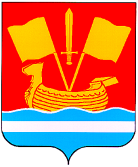 АДМИНИСТРАЦИЯ КИРОВСКОГО МУНИЦИПАЛЬНОГО РАЙОНА ЛЕНИНГРАДСКОЙ ОБЛАСТИР А С П О Р Я Ж Е Н И Еот 6 апреля 2022 года № 242-кОб утверждении персонального состава комиссии по соблюдению требований к служебному поведению муниципальных служащих Кировского муниципального района Ленинградскойобласти и урегулированию конфликта интересовв администрации Кировского муниципального районаЛенинградской области и отраслевых органах администрации Кировского муниципальногорайона Ленинградской областиВ связи с изменением кадрового состава, в соответствии с Федеральными законами от 2 марта 2007 года № 25-ФЗ «О муниципальной службе в Российской Федерации» и от 25 декабря                  2008 года № 273-ФЗ «О противодействии коррупции», Указом Президента Российской Федерации от 1 июля 2010 года № 821 «О комиссиях по соблюдению требований к служебному поведению федеральных государственных служащих и урегулированию конфликта интересов» и статьей 7-1 областного закона Ленинградской области от 11 марта 2008 года № 14-оз «О правовом регулировании муниципальной службы в Ленинградской области», руководствуясь разделом 3 «Организация деятельности комиссии» Положения о порядке работы комиссии по соблюдению требований к служебному поведению муниципальных служащих Кировского муниципального района Ленинградской области и урегулированию конфликта интересов в администрации Кировского муниципального района Ленинградской области и отраслевых органах администрации Кировского муниципального района Ленинградской области, утвержденного постановлением администрации Кировского муниципального района Ленинградской области от 18 марта 2016 года № 503:Утвердить персональный состав комиссии по соблюдению требований к служебному поведению муниципальных служащих Кировского муниципального района Ленинградской области и урегулированию конфликта интересов в администрации Кировского муниципального района Ленинградской области и отраслевых органах администрации Кировского муниципального района Ленинградской области согласно приложению. Признать утратившими силу:Распоряжение администрации Кировского муниципального района Ленинградской области от 24 ноября 2017 года № 902-к «Об утверждении персонального состава комиссии по соблюдению требований к служебному поведению муниципальных служащих Кировского муниципального района Ленинградской области и урегулированию конфликта интересов в администрации Кировского муниципального района Ленинградской области и отраслевых органах администрации Кировского муниципального района Ленинградской области».Распоряжение администрации Кировского муниципального района Ленинградской области от 8 октября 2018 года № 493-к «О внесении изменений в распоряжение администрации Кировского муниципального района Ленинградской области от 24.11.2017 г. № 902-к «Об утверждении персонального состава комиссии по соблюдению требований к служебному поведению муниципальных служащих Кировского муниципального района Ленинградской области и урегулированию конфликта интересов в администрации Кировского муниципального района Ленинградской области и отраслевых органах администрации Кировского муниципального района Ленинградской области».Распоряжение администрации Кировского муниципального района Ленинградской области от 7 марта 2019 года № 86-к «О внесении изменений в распоряжение администрации Кировского муниципального района Ленинградской области от 24.11.2017 г. № 902-к «Об утверждении персонального состава комиссии по соблюдению требований к служебному поведению муниципальных служащих Кировского муниципального района Ленинградской области и урегулированию конфликта интересов в администрации Кировского муниципального района Ленинградской области и отраслевых органах администрации Кировского муниципального района Ленинградской области».Распоряжение администрации Кировского муниципального района Ленинградской области от 11 июля 2019 года № 308-к «О внесении изменений в распоряжение администрации Кировского муниципального района Ленинградской области от 24.11.2017 г. № 902-к «Об утверждении персонального состава комиссии по соблюдению требований к служебному поведению муниципальных служащих Кировского муниципального района Ленинградской области и урегулированию конфликта интересов в администрации Кировского муниципального района Ленинградской области и отраслевых органах администрации Кировского муниципального района Ленинградской области».Заместитель главы администрации по ЖКХ                      М.В. НиловаУТВЕРЖДЕН распоряжением администрации Кировского муниципального района Ленинградской области от апреля 2022 года № 242-к(приложение)Персональный состав комиссии по соблюдению требований к служебному поведению муниципальных служащих Кировского муниципального района Ленинградской области и урегулированию конфликта интересов в администрации Кировского муниципального района Ленинградской области и отраслевых органах администрации Кировского муниципального района Ленинградской областиПредседатель комиссии:Павлов					- заместитель главы администрации Евгений Александрович		Кировского муниципального района Ленинградской области по экономике и инвестициямЗаместитель председателя комиссии:Ржавкин					- заместитель главы администрации Сергей Александрович			Кировского муниципального района Ленинградской области по безопасностиЧлены комиссии:Сорокина					- начальник юридического управления Татьяна Ивановна			администрации Кировскогомуниципального района Ленинградской области Ходан					- главный специалист отдела кадров Оксана Ивановна				администрации Кировскогомуниципального района Ленинградской области Гришин					- депутат совета депутатов Вячеслав Михайлович			Кировского муниципального района Ленинградской области четвертого созываТаймасханов				- депутат совета депутатовМагданбек Гаджиевич			Кировского муниципального района Ленинградской области четвертого созываСекретарь комиссии: Киселёва					- начальник отдела кадров Евгения Николаевна			администрации Кировскогомуниципального района Ленинградской области 